「ロボット技術の介護利用における重点分野」の定義 高齢者等とのコミュニケーションにロボット技術を用いた生活支援機器（定義）高齢者等の日常生活全般が支援対象となり得る。高齢者等の言語や顔、存在等を認識し、得られた情報を元に判断して情報伝達ができる。双方向の情報伝達によって高齢者等の活動を促し、ＡＤＬ（日常生活活動）を維持向上することができる。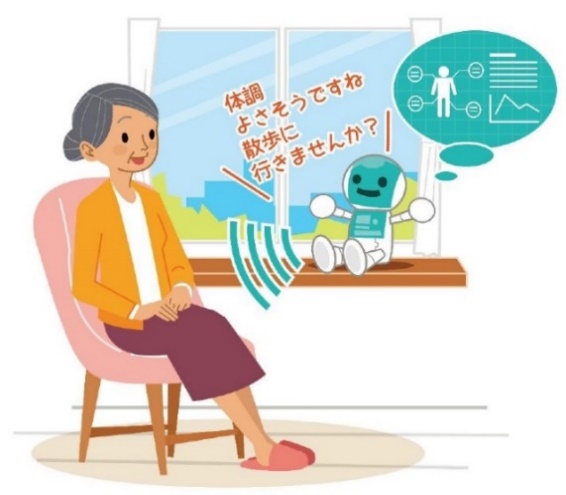 　 　　重点分野のイメージ機器の例（経済産業省が採択した機器、及び大阪府で実績のある機器）※「ロボット介護機器開発・導入促進事業（開発補助事業）研究基本計画」　　　　（経済産業省　製造産業局　産業機械課（平成29年10月））＜抜粋＞　　製　　品　　名メーカーＰＡＬＲＯビジネスシリーズ　高齢者福祉施設向けモデルⅢ富士ソフト（株）コミュニケーションロボット　Sotaヴイストン（株）ＬＯＶＯＴＧＲＯＯＶＥ Ｘ（株）